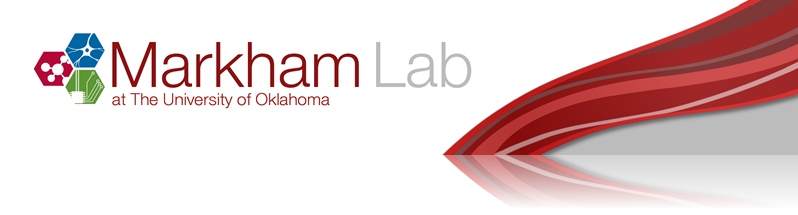 Undergraduate Assistant ApplicationRichards Hall, Room 410405.325.6833EMAIL: rmaltby@ou.edu
WEBSITE: markhamlab.netFull NameEmailClassificationMajor Minor Expected Graduation DateInterested in Lab Course ExperienceList any lab coursesList any lab courses Volunteer Lab experienceProfessor/institutionProfessor/institutionChem/MBio/Bio Lecture Courses completedChem/MBio/Bio Lecture Courses completedChem/MBio/Bio Lecture Courses completedGeneral ChemistryOrganic ChemistryOrganic ChemistryBiochemistryBiochemical MethodsMolecular biology/cell bioMolecular biology/cell bioIntro NeurobiologyCell BiologyIntro Biology, anyIntro Biology, anyOther, list:      Other, list:      Other, list:      Other, list:      Other, list:      Other, list:      Programming ExperienceLevel of ExperienceList languages familiar withProgramming classes (any)Previous work experienceCurrent job(s)Average weekly hoursOther groups/clubs/activitiesLevel of involvementHow did you hear about this lab?Why are you interestd in working with us (besides course credit)?Describe your career goals at this time